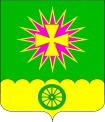 АДМИНИСТРАЦИЯ Нововеличковского сельского поселения Динского района ПОСТАНОВЛЕНИЕот 23.11.2018                         		                                                  № 309 станица НововеличковскаяО внесении изменений в постановление администрации Нововеличковского сельского поселения Динского района от 28.11.2016 № 599 «Об утверждении муниципальной программы«Старшее поколение» на 2017-2019 годы»В соответствии с Федеральным законом от 06.10.2003 г. № 131-ФЗ «Об общих принципах организации местного самоуправления в Российской Федерации», руководствуясь уставом Нововеличковского сельского поселения, в целях оказания помощи пенсионерам, инвалидам, участникам Великой Отечественной войны, п о с т а н о в л я ю:1. Внести изменения в постановление администрации Нововеличковского сельского поселения Динского района от 28.11.2016 № 599 «Об утверждении муниципальной программы «Старшее поколение» на 2017-2019 годы», приложение к постановлению утвердить в новой редакции (прилагается).2. Отделу финансов и муниципальных закупок администрации Нововеличковского сельского поселения (Вуймина) предусмотреть финансирование расходов по программе и произвести расходы на мероприятия, предусмотренные программой, в пределах объемов средств, предусмотренных на эти цели в бюджете Нововеличковского сельского поселения.3. Отделу по общим и правовым вопросам администрации Нововеличковского сельского поселения (Калитка) обеспечить выполнение мероприятий подпрограммы.4. Отделу по общим и правовым вопросам администрации Нововеличковского сельского поселения (Калитка) разместить настоящее постановление на официальном сайте Нововеличковского сельского поселения Динского района в сети Интернет.5. Контроль за выполнением постановления оставляю за собой.6. Постановление вступает в силу со дня его подписания.Глава администрацииНововеличковского сельского поселения                                                                              Г.М.Кова ПРИЛОЖЕНИЕ УТВЕРЖДЕНАпостановлением администрации Нововеличковского сельскогопоселения Динского районаот 23.11.2018 г. № 309МУНИЦИПАЛЬНАЯ ПРОГРАММА«Старшее поколение» на 2017-2019 годы»ПАСПОРТмуниципальной программы администрации Нововеличковского сельского           поселения «Старшее поколение» на 2017-2019 годы Характеристика текущего состояния и прогноз развития сферы реализации муниципальной программыОсобенностью современной демографической ситуации является высокая численность людей старшего поколения. В связи с этим защита прав и интересов этой категории населения - ветеранов, людей пенсионного возраста, - поддержание их социального статуса являются неотъемлемой частью государственной социальной политики. В этой связи реализация мер по созданию условий, направленных на повышение качества жизни ветеранов и людей пенсионного возраста, является актуальной проблемой.Негативные изменения, касающиеся физического, психического и духовного здоровья, в пенсионном возрасте приобрели масштабный характер - неудовлетворительное состояние здоровья, неустойчивое материальное положение, снижение конкурентоспособности на рынке труда.Многие люди пенсионного возраста в современных социально-экономических условиях чувствуют свою неприспособленность и социальную не востребованность, теряют ориентацию в современном социокультурном пространстве, затрудняются социальные контакты ветеранов. Возможности для полноценного участия в жизни у них ограничены.В то же время надо отметить, что высокая численность ветеранов Нововеличковского сельского поселения приводит к усилению их роли в социальном развитии, повышению требований в отношении предоставления социальных гарантий во всех сферах жизнедеятельности.В течение последних лет внимание к нуждам и запросам ветеранов возросло. Важным шагом в этом направлении явилось принятие и реализация целевой программы Нововеличковского  сельского поселения "Старшее поколение" на 2017-2019 года, направленной на улучшение положения ветеранов и людей пенсионного возраста. В то же время необходимо отметить, что острота проблемы сохраняется и требует целенаправленных, организованных действий муниципальных институтов по упрочению социальной защищенности ветеранов, повышению уровня и качества их жизни на основе комплексного подхода к решению связанных с этим этих задач.2. Цели, задачи и целевые показатели,  сроки и этапыреализации программыОсновной целью Программы является создание условий для повышения качества жизни ветеранов, усиления их защищенности, содействие активному участию их в жизни общества.Основными целями программы являются:- создание на территории Нововеличковского сельского поселения благоприятных условий жизни граждан старшего поколения, содействия их активному участию в общественной жизни общества и самореализации отдельных категорий граждан;- оказание социальной поддержки, социальных, культурно-досуговых и иных услуг гражданам старшего поколения;- поддержка жизненной активности пожилых людей, ветеранов ВОВ и инвалидов;- повышение активного социального статуса различных категорий граждан старшего поколения;- формирование здорового образа жизни пожилых людей. В рамках Программы предусматривается решение следующих задач:- создание условий для более широкого доступа граждан пожилого возраста к культурным ценностям;- формирование активной жизненной позиции у граждан пожилого возраста в условиях современного общества, привлечение их к участию в деятельности общественных объединений и посильной трудовой деятельности.Программа реализуется в 2017-2019 годах.Цели, задачи и характеризующие их целевые показатели муниципальной  программы приведены в приложении №1 к программе.3.	Основные мероприятия муниципальной программыМероприятия Программы будут направлены на решение основных проблем ветеранов и людей пенсионного возраста. Мероприятия по созданию благоприятных условий для реализации интеллектуальных и культурных потребностей ветеранов и людей пенсионного возраста (направленных на предоставление данной категории возможности для реализации собственного жизненного потенциала, проведение культурно-массовых мероприятий, посвящённых праздничным и памятным датам).Перечень основных мероприятий муниципальной программы приводится в табличной форме в соответствии с приложением №2 к программе.Обоснование ресурсного обеспечения программыМероприятия Программы финансируются за счет средств бюджета Нововеличковского сельского поселения, предусмотренных решением Совета депутатов Нововеличковского сельского поселения о бюджете сельского поселения на соответствующий финансовый год в порядке, установленном бюджетным законодательством и нормативными актами органов местного самоуправления.Общий объем финансирования программы составляет 15,0 тысяч рублей, из них: 2017 год – 15,0 тыс.руб., 2018 год – 0 тыс. руб., 2019 год – 0 тыс.руб.Объем выделяемых средств из бюджета поселения, форма финансирования мероприятий Программы подлежат ежегодному уточнению при принятии бюджета поселения на очередной финансовый год, а так же в случае необходимости внесения изменений в объемы финансирования.5. Методика оценки эффективности реализации программы5. Методика оценки эффективности реализации программы5.1. Оценка эффективности реализации программы проводится ежегодно.Результаты оценки эффективности реализации программы представляются ее координатором в составе ежегодного доклада о ходе реализации муниципальной программы и оценке эффективности ее реализации.Оценка эффективности реализации программы осуществляется следующим образом и включает в себя:оценку степени реализации мероприятий программы и основных мероприятий;оценку степени соответствия запланированному  уровню расходов;оценку эффективности использования финансовых средств;оценку степени достижения целей и решения задач программы и основных мероприятий (далее оценка степени реализации программы и основных мероприятий). 5.2. Оценка эффективности реализации программы.5.2.1. Оценка степени реализации мероприятий  программы и основных  мероприятий.Степень реализации мероприятий оценивается для программы и основных мероприятий, как доля мероприятий выполненных в полном объеме по следующей формуле:СРм = Мв / М,        где(1)СРм - степень реализации мероприятий;Мв-количество  мероприятий, выполненных в полном объеме, из числа мероприятий, запланированных к реализации в отчетном году;М –  общее количество  мероприятий, запланированных к реализации в отчетном году.Мероприятие считается выполненным в полном объеме, если фактически достигнутое его значение составляет не менее 95% от запланированного и не хуже, чем значение показателя результата, достигнутое в году, предшествующем отчетному, с учетом корректировки объемов финансирования по мероприятию.В том случае, когда для описания результатов реализации мероприятия используется несколько показателей, для оценки степени реализации мероприятия используется среднее арифметическое значение отношений фактических значений показателей к запланированным значениям, выраженное в процентах.5.2.2. Оценка степени соответствия запланированному уровню бюджетных расходов.Степень соответствия запланированному уровню бюджетных расходов оценивается для программы и основных мероприятий  как отношение фактически произведенных в отчетном году расходов на их реализацию к плановым значениям по следующей формуле:ССуз = Зф / Зп,     где:      (2)ССуз - степень соответствия запланированному уровню бюджетных расходов;Зф- фактические расходы на реализацию  мероприятий программы и основных мероприятий в отчетном году;Зп- объемы финансовых средств, предусмотренные на реализацию программы и основных мероприятий на отчетный год в соответствии с действующей на момент проведения оценки эффективности реализации редакцией муниципальной программы.5.2.3. Оценка эффективности использования финансовых средств.Эффективность использования финансовых средств рассчитывается для  программы и основных мероприятий как отношение степени реализации мероприятий к степени соответствия запланированному уровню бюджетных расходов по следующей формуле:Эис = СРм / ССуз, где:                                     (3)  Эис - эффективность использования финансовых средств;СРм - степень реализации мероприятий (1);ССуз - степень соответствия запланированному уровню  бюджетных расходов (2).5.2.4. Оценка степени достижения целей и решения задач программы и основных мероприятий.Для оценки степени достижения целей и решения задач (далее - степень реализации) программы и основных мероприятий определяется степень достижения плановых значений каждого целевого показателя, характеризующего цели и задачи программы и основных мероприятий.Степень достижения планового значения целевого показателя рассчитывается по формуле:СДп/ппз= ЗПп/пф/ ЗПп/пп,    где                   (4)СДп/ппз- степень достижения планового значения целевого показателя программы  и основного мероприятия;ЗПп/пф- значение целевого показателя программы и основного мероприятия, фактически достигнутое на конец отчетного периода;ЗПп/пп- плановое значение целевого показателя программы и основного мероприятия.Степень реализации программы и основных мероприятий рассчитывается по формуле:СРп/п = (СДп/ппз1 + СДп/ппз2 + …+ СДп/ппзn) / n,  где:                  (5)СРп/п- степень реализации программы  и основных мероприятий;СДп/ппз- степень достижения планового значения целевого показателя программы  и основного мероприятия(4);n - количество целевых показателей программы и основного мероприятия.При использовании данной формулы в случаях, если СДп/ппз>1, его значение принимается равным 1.5.2.5. Оценка эффективности реализации программы и основных мероприятий.Эффективность реализации программы и основных мероприятий оценивается в зависимости от значений оценки степени реализации и основных мероприятий и оценки эффективности использования финансовых средств по следующей формуле:ЭРп/п= СРп/п * Эис, где:                                    (6)ЭРп/п- эффективность реализации программы  и основных мероприятий;СРп/п- степень реализации программы  и основных мероприятий (5);Эис - эффективность использования финансовых средств (3).Эффективность реализации программы и основных мероприятий             признается высокой в случае, если значение ЭРп/п составляет не менее 0,90.Эффективность реализации программы и основных мероприятий признается средней в случае, если значение ЭРп/п составляет не менее 0,80.Эффективность реализации программы и основных мероприятий признается удовлетворительной в случае, если значение ЭРп/п составляет не менее 0,70.В остальных случаях эффективность реализации программы и основных мероприятий  признается неудовлетворительной.6. Механизм реализации муниципальной программы и контрольза ее выполнениемМуниципальная программа реализуется посредством выполнения мероприятий в составе, объемах и сроках, предусмотренных ею.Текущее управление программой осуществляет координатор программы – начальник отдела по общим и правовым вопросам администрации Нововеличковского сельского поселения Динского района, который:обеспечивает разработку муниципальной программы, ее согласование участниками муниципальной программы;организует реализацию муниципальной программы, координацию деятельности участников муниципальной программы;разрабатывает в пределах своих полномочий проекты муниципальных правовых актов, необходимых для выполнения муниципальной программы;принимает решение о необходимости внесения в установленном порядке изменений в муниципальную программу;осуществляет подготовку предложений по объемам и источникам финансирования реализации муниципальной программы на основании предложений участников муниципальной программы;представляет в отдел финансов и муниципальных закупок администрации Нововеличковского сельского поселения Динского района отчетность, необходимую для осуществления контроля за реализацией муниципальной программы;готовит ежегодный доклад о ходе реализации муниципальной программы (далее – доклад о ходе реализации муниципальной программы);обеспечивает размещение на официальном сайте администрации Нововеличковского сельского поселения Динского утвержденной муниципальной программы в актуальной редакции, а также информации о ходе реализации и достигнутых результатах муниципальной программы;осуществляет иные полномочия, установленные муниципальной программой.Главный распорядитель бюджетных средств - администрация Нововеличковского сельского поселения Динского района -  в пределах полномочий, установленных бюджетным законодательством Российской Федерации:- обеспечивает результативность, адресность и целевой характер использования бюджетных средств, в соответствии с утвержденными ему бюджетными ассигнованиями и лимитами бюджетных обязательств.- осуществляет иные полномочия, установленные бюджетным законодательством РФ.Контроль за реализацией программы осуществляет администрация Нововеличковского сельского поселения Динского района и Совет Нововеличковского сельского поселения Динского района.Начальник отдела по общими правовым вопросам администрации				О.Ю.КалиткаПриложение №1к муниципальной программе«Старшее поколение» на 2017-2019 годыЦЕЛИ, ЗАДАЧИ И ЦЕЛЕВЫЕ ПОКАЗАТЕЛИ МУНИЦИПАЛЬНОЙ ПРОГРАММЫ«Старшее поколение» на 2017-2019 годы»Начальник отдела по общими правовым вопросам администрации				                                                                                О.Ю.КалиткаПриложение № 1к Паспорту муниципальной   программы «Старшее поколение» на 2017-2019 годыПеречень основных мероприятий муниципальной программы «Старшее поколение» на 2017-2019 годы Начальник отдела по общими правовым вопросам администрации		                          О.Ю.КалиткаЛИСТ СОГЛАСОВАНИЯпроекта постановления администрации Нововеличковскогосельского поселения Динского района от ____________2018 г. № ________О внесении изменений в постановление администрации Нововеличковского сельского поселения Динского района от 28.11.2016 № 599 «Об утверждении муниципальной программы«Старшее поколение» на 2017-2019 годы»проект подготовил и внес:начальник отдела по общими правовым вопросам администрации                                       О.Ю.Калиткапроект согласован: начальник отдела финансови муниципальных закупок администрации                                Н.Н.Вуйминаспециалист отдела по общими правовым вопросам администрации				Е.И.СаламахинаКоординатор муниципальной программыНачальник отдела по общим и правовым вопросам администрации Нововеличковского сельского поселенияУчастники муниципальной программыОтдел по общим и правовым вопросам администрации Нововеличковского сельского поселенияЦели муниципальной программыЦелью Программы является создание условий для совершенствования и развития системы социального обслуживания, обеспечения доступности  медицинской помощи, культурно – досуговых и иных услуг, содействия активному участию пожилых  граждан в  жизни общества.Задачи муниципальной программыЗадачи программы:- формирование организационных, правовых, социально-экономических условий для осуществления мер по улучшению положения граждан старшего поколения и повышение степени их социальной защищенности;-создание условий для повышения качества жизни граждан старшего поколения на основе совершенствования деятельности учреждений социального обслуживания, культурно – досуговых и иных услуг;-содействие активному участию пожилых граждан в жизни общества;-активизация граждан в добровольной деятельности по решению социальных проблем пожилых людей.Перечень целевых показателей муниципальной программы- помощь пенсионерам, участникам войны, инвалидам поселения в подписке на периодическую печать;- поздравление и чествование граждан в честь памятных дат.Этапы и сроки реализациимуниципальной программы2017-2019 годыОбъемы бюджетных ассигнований муниципальной программыБюджет Нововеличковского сельского поселения  15, 0 тыс. руб.2017 год- 15,0 тыс. руб.,2018 год- 0 тыс. руб., 2019 год- 0 тыс. руб.Контроль за выполнениеммуниципальной программы- администрация Нововеличковского сельского поселения; - бюджетная комиссия Совета Нововеличковского сельского поселения№п/пНаименование целевого показателяЕдиницаизмеренияСтатус*Значение показателейЗначение показателейЗначение показателей№п/пНаименование целевого показателяЕдиницаизмеренияСтатус*1-й год реализации2-й год реализации3-й год реализации12345671.Муниципальная программа «Старшее поколение» на 2017-2019 годы»Муниципальная программа «Старшее поколение» на 2017-2019 годы»Муниципальная программа «Старшее поколение» на 2017-2019 годы»Муниципальная программа «Старшее поколение» на 2017-2019 годы»Муниципальная программа «Старшее поколение» на 2017-2019 годы»Муниципальная программа «Старшее поколение» на 2017-2019 годы»Цель - создание условий для совершенствования и развития системы социального обслуживания, обеспечения доступности  медицинской помощи, культурно – досуговых и иных услуг, содействия активному участию пожилых  граждан в  жизни общества.Цель - создание условий для совершенствования и развития системы социального обслуживания, обеспечения доступности  медицинской помощи, культурно – досуговых и иных услуг, содействия активному участию пожилых  граждан в  жизни общества.Цель - создание условий для совершенствования и развития системы социального обслуживания, обеспечения доступности  медицинской помощи, культурно – досуговых и иных услуг, содействия активному участию пожилых  граждан в  жизни общества.Цель - создание условий для совершенствования и развития системы социального обслуживания, обеспечения доступности  медицинской помощи, культурно – досуговых и иных услуг, содействия активному участию пожилых  граждан в  жизни общества.Цель - создание условий для совершенствования и развития системы социального обслуживания, обеспечения доступности  медицинской помощи, культурно – досуговых и иных услуг, содействия активному участию пожилых  граждан в  жизни общества.Цель - создание условий для совершенствования и развития системы социального обслуживания, обеспечения доступности  медицинской помощи, культурно – досуговых и иных услуг, содействия активному участию пожилых  граждан в  жизни общества.Задача - оказание помощи пенсионерам, инвалидам, участникам войныЗадача - оказание помощи пенсионерам, инвалидам, участникам войныЗадача - оказание помощи пенсионерам, инвалидам, участникам войныЗадача - оказание помощи пенсионерам, инвалидам, участникам войныЗадача - оказание помощи пенсионерам, инвалидам, участникам войныЗадача - оказание помощи пенсионерам, инвалидам, участникам войны1.1Целевой показатель - поздравление и чествование граждан в честь памятных дат%3100100100№п/пНаименование мероприятияИсточники финансированияОбъем финансирования, всего,тыс.руб.2017 год 2018 год 2019 год Непосредственный результат реализации мероприятияУчастник подпрограммы 1234555671.Поздравление ветеранов ВОВ, тружеников тыла и пенсионеров других категорий с памятными датами; приобретение открыток, ценных подарков.всего15,015,0001.Поздравление ветеранов ВОВ, тружеников тыла и пенсионеров других категорий с памятными датами; приобретение открыток, ценных подарков.местный бюджет15,015,000Помощь пенсионерам, участникам войны, инвалидам Нововеличковского сельского поселения в подписке на периодическую печать;поздравление и чествование граждан в честь памятных дат.Отдел по общим и правовым вопросам администрации Нововеличковского сельского поселения1.Поздравление ветеранов ВОВ, тружеников тыла и пенсионеров других категорий с памятными датами; приобретение открыток, ценных подарков.краевой бюджет--1.Поздравление ветеранов ВОВ, тружеников тыла и пенсионеров других категорий с памятными датами; приобретение открыток, ценных подарков.федеральный бюджет--1.Поздравление ветеранов ВОВ, тружеников тыла и пенсионеров других категорий с памятными датами; приобретение открыток, ценных подарков.внебюджетные источники--Итоговсего15,015,000Итогоместный бюджет15,015,000Итогокраевой бюджет--Итогофедеральный бюджет--Итоговнебюджетные источники--